桃園市物理治療師公會執 業 異 動 申 請 表中⽂姓名：	⾝分證字號：⾏動電話：	會員編號：通訊地址、電話是否變更：☐否/☐是新通訊地址：新通訊電話：會員編號：異動⽇期：[ ኧᑃ䨗蒂ऴ䌃 ]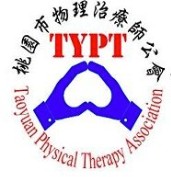 105ଙ10dๅ碝